Toulouse Treasure Hunt (2): Team ERecord written answers as appropriate. Tick the final column for any tasks you achieve! (5 points for each one)RULESAll members of the group must stay together at all times. No individuals with special missions!You need to provide evidence of your answers by taking a picture of what you found out (no use of Internet on mobile phones) Do not forget to write your answers when appropriateMake a good use of your tourist map as not all questions have an addressRecord written answers as appropriate. Tick the final column for any tasks you achieve! (5 points for each one)RULESAll members of the group must stay together at all times. No individuals with special missions!You need to provide evidence of your answers by taking a picture of what you found out (no use of Internet on mobile phones) Do not forget to write your answers when appropriateMake a good use of your tourist map as not all questions have an addressRecord written answers as appropriate. Tick the final column for any tasks you achieve! (5 points for each one)RULESAll members of the group must stay together at all times. No individuals with special missions!You need to provide evidence of your answers by taking a picture of what you found out (no use of Internet on mobile phones) Do not forget to write your answers when appropriateMake a good use of your tourist map as not all questions have an addressRecord written answers as appropriate. Tick the final column for any tasks you achieve! (5 points for each one)RULESAll members of the group must stay together at all times. No individuals with special missions!You need to provide evidence of your answers by taking a picture of what you found out (no use of Internet on mobile phones) Do not forget to write your answers when appropriateMake a good use of your tourist map as not all questions have an addressAll teams start from Place du Capitole and this treasure hunt must be completed step by step respecting the order of questions. Teams have, this time, questions that may differ and in a different order. Some teams may at times cross each otherTake a “selfie” of your group with the 3 flags on the Mairie’s balcony as a background: Those 3 flags are those of:………………………………………………………………………………………………………………………………………………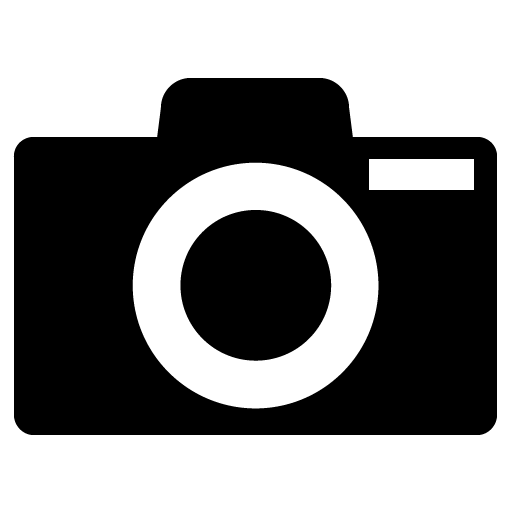 Go to Rue Gambetta, next to Place du Capitole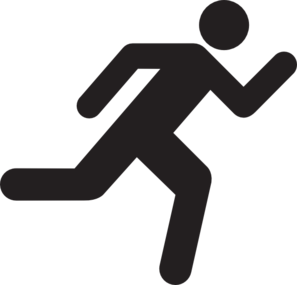 Go to Rue Gambetta, next to Place du CapitoleGo to Rue Gambetta, next to Place du CapitoleGo to Rue Gambetta, next to Place du CapitoleFind the prestigious state school, Lycée de Pierre de Fermat and find out the name of the old building where this old school is today (Take a picture justifying your choice):It should start with the word HOTEL ……………………………………Proceed to the corner of place de la Daurade and rue de la DauradeProceed to the corner of place de la Daurade and rue de la DauradeProceed to the corner of place de la Daurade and rue de la DauradeProceed to the corner of place de la Daurade and rue de la DauradeIf you now follow the red brick wall towards the Garonne river you should find on the right in the lower part of the wall, a small hole with a device to secure a boat. Take a picture and explain why it is so high in relation to the river level?……………………………………………………………………..Go south east to Rue Croix-Baragnon (between number 10 to 25)Go south east to Rue Croix-Baragnon (between number 10 to 25)Go south east to Rue Croix-Baragnon (between number 10 to 25)Go south east to Rue Croix-Baragnon (between number 10 to 25)Explain who was Henri Lion and what was his role during WWII? Take a picture! Who?………………………………………………………………………His role?..............................................................................................Continue towards la cathédrale Saint-Etienne and head towards the park on its side.Continue towards la cathédrale Saint-Etienne and head towards the park on its side.Continue towards la cathédrale Saint-Etienne and head towards the park on its side.Continue towards la cathédrale Saint-Etienne and head towards the park on its side.On the side of the cathedral there is a small park that bears the name of a cardinal. Find his statue and write his name below:Cardinal’s name:…………………………………………………………..Below the statue is a transcript of a letter written by the Cardinal: What is the purpose of his letter?………………………………………………………………………………………………………………………………………………………………Continue towards 40 rue de la pommeContinue towards 40 rue de la pommeContinue towards 40 rue de la pommeContinue towards 40 rue de la pommeWhat was the main achievement of the Resistance fighter who used ot live there ?……………………………………………………………………………..…………………………………………………………………………….Proceed to 9, Allée Roosevelt one of the streets off Place Wilson. 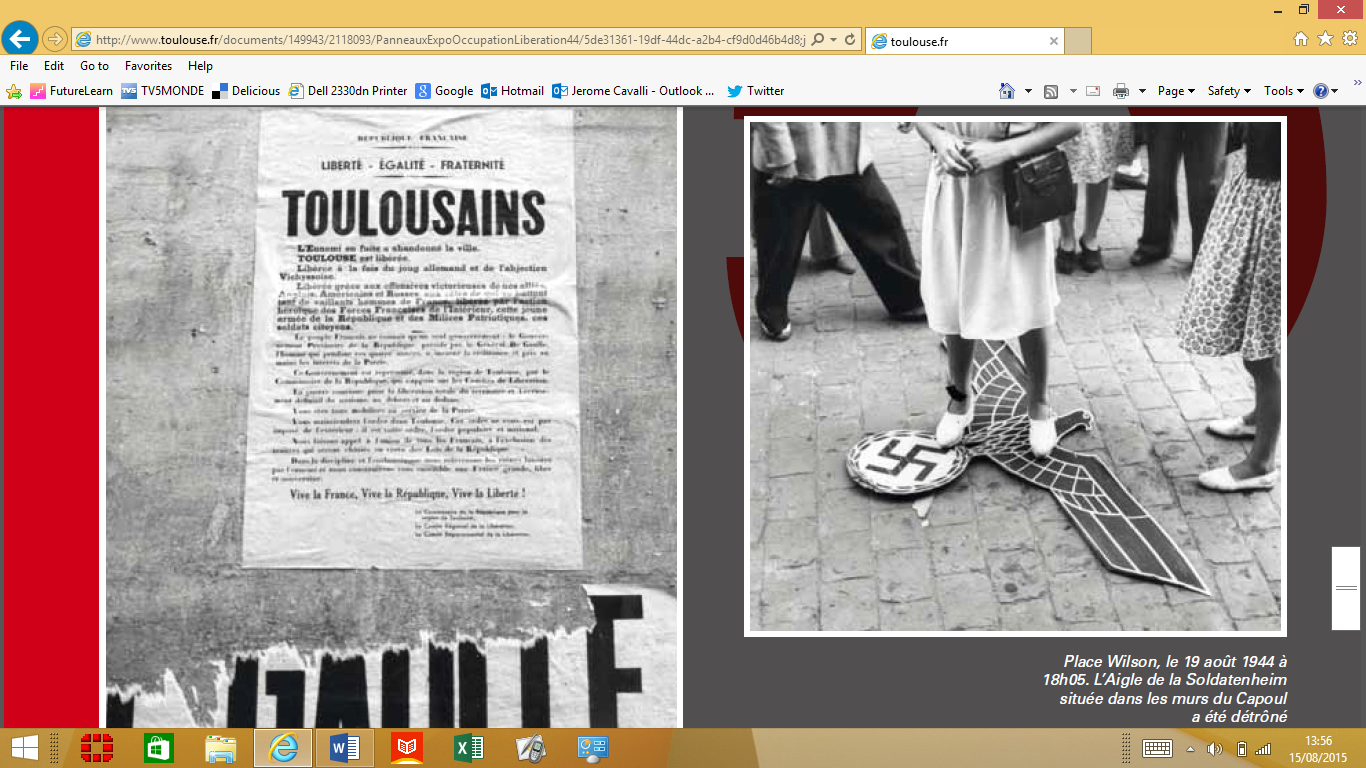 Toulouse, Place Wilson, August 1944Proceed to 9, Allée Roosevelt one of the streets off Place Wilson. Toulouse, Place Wilson, August 1944Proceed to 9, Allée Roosevelt one of the streets off Place Wilson. Toulouse, Place Wilson, August 1944Proceed to 9, Allée Roosevelt one of the streets off Place Wilson. Toulouse, Place Wilson, August 1944What is written on the commemorative plaque in the street where the cinema stands?……………………………………………………………………………………………………………………………………………… Now head north towards 1 rue Roquelaine Now head north towards 1 rue Roquelaine Now head north towards 1 rue Roquelaine Now head north towards 1 rue RoquelaineEnter the market and find on the floor the cross that symbolises this region and take a picture. At least one group member standing at each branch of the cross. What is the name of that cross?…………………………………………………………………..Go back to Place du CapitoleGo back to Place du CapitoleGo back to Place du CapitoleGo back to Place du CapitoleAt this point, you have finished your tour!At this point, you have finished your tour!At this point, you have finished your tour!At this point, you have finished your tour!Walk straight back, you will find yourself back at the starting point – Place Capitole. Well done! Hand your answers to IST staff members!Walk straight back, you will find yourself back at the starting point – Place Capitole. Well done! Hand your answers to IST staff members!Walk straight back, you will find yourself back at the starting point – Place Capitole. Well done! Hand your answers to IST staff members!Walk straight back, you will find yourself back at the starting point – Place Capitole. Well done! Hand your answers to IST staff members!